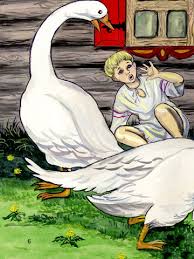 У одного мужика была жена сварлива и упряма: уж что, бывало, захочет, дак муж дай ей, и уж непременно муж соглашайся с ней. Да больно она льстива была на чужую скотину: как, бывало, зайдет на двор чужая скотина, дак уж муж и говори, что это ее. Страшно надоела жена мужу.Вот однажды и зашли к ней на двор барские гуси. Жена спрашивает:— Муж, чьи это гуси?— Барские.— Как — барские!Вспылила со злости, пала на пол.— Я умру, — говорит, — сказывай: чьи гуси?— Барские.Жена охает, стонет. Муж наклонился к ней:— Что ты стонешь?— Да чьи гуси?— Барские.— Ну, умираю, беги скорей за попом.Вот муж послал за попом; уж и поп едет.— Ну, — говорит муж, — вот и священник едет.Жена спрашивает:— Чьи гуси?— Барские.— Ну, пускай священник идет, умираю!Вот исповедали ее, приобщили, поп ушел. Муж опять:— Что с тобой, жена?— Чьи гуси?— Барские.— Ну, совсем умираю, готовь домовище!Изготовил домовище. Муж подошел:— Ну, жена, уж и домовище готово.— А чьи гуси?— Барские.— Ну, совсем умерла, клади в домовище.Положили в домовище и послали за попом. Муж наклонился к жене, шепчет:— Уж домовище подымают, нести хотят отпевать в церковь.А она шепчет:— Чьи гуси?— Барские.— Ну, несите!Вот вынесли домовище, поставили в церкви, отпели панихиду.Муж подходит прощаться.— Уж и панихиду, — говорит, — отпели; выносить хотят на кладбище.Жена шепчет:— Чьи гуси?— Барские.— Несите на кладбище!Вот и вынесли; подняли домовище опущать в могилу, муж нагинается к ней:— Ну, жена, уж тебя в могилу опущают и землей тотчас засыплют.А она шепчет:— Чьи гуси?— Барские.— Ну, опущайте и засыпайте!Домовище опустили и засыпали землею. Так уходили бабу барские гуси!